 Enquête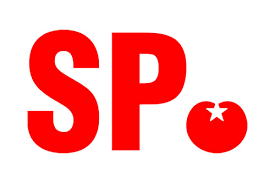 